La lecture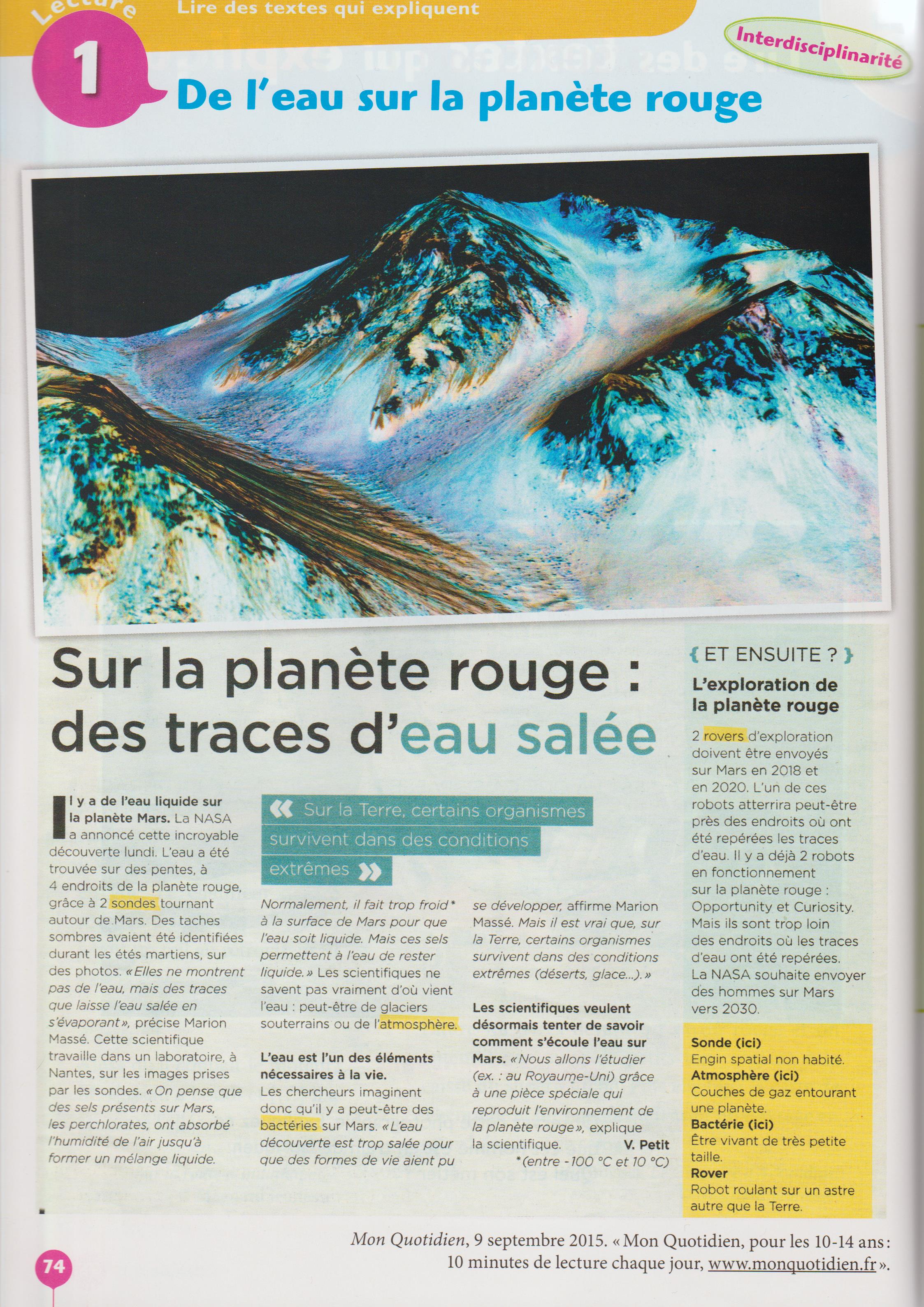 Mathématiques : voir le programmeEtude de la langue : voir le programme + entraîne-toi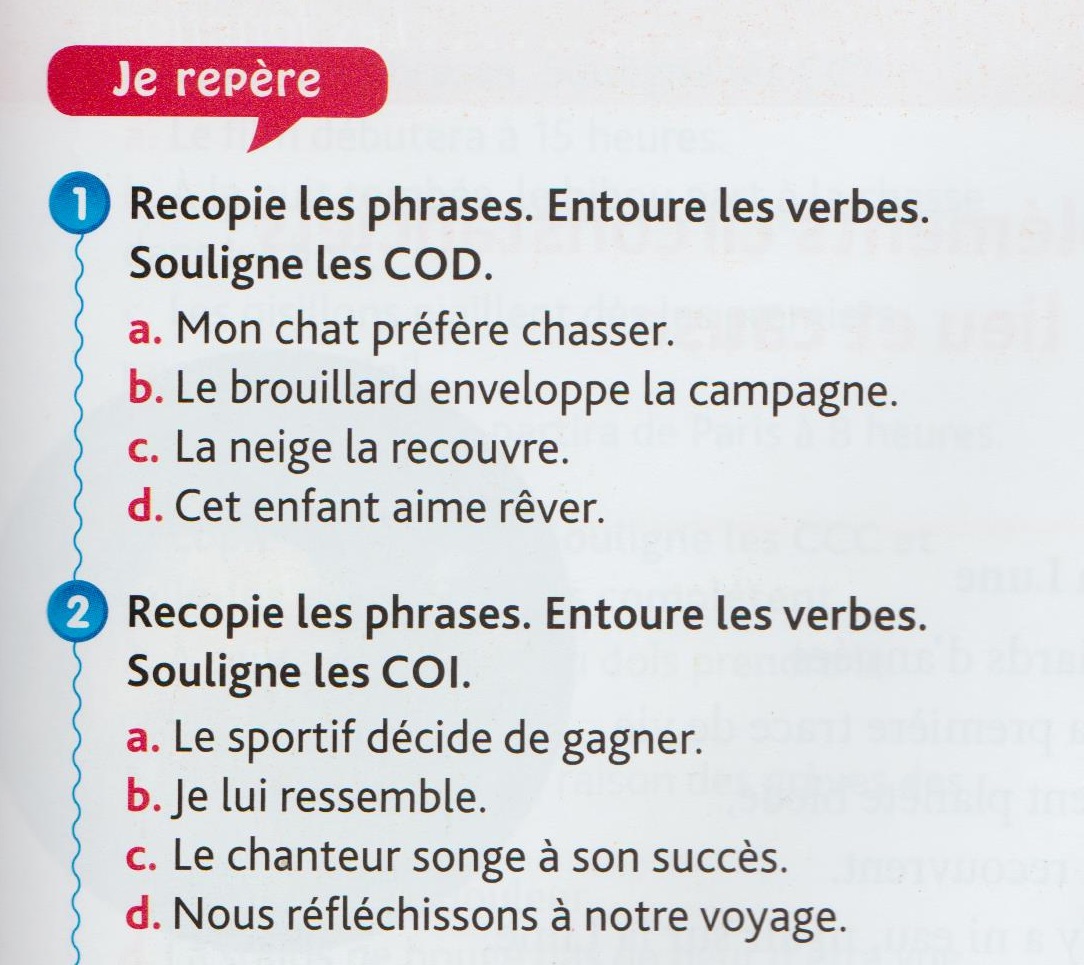 